1. OPŠTE INFORMACIJE O PROGRAMU OBRAZOVANJA  NAZIV PROGRAMA OBRAZOVANJA ZA STICANJE KLJUČNE KOMPETENCIJE / ZNANJA I VJEŠTINA ZA LIČNI RAZVOJ: Program obrazovanja za stručno usavršavanje državnih službenica i službenika za strateško planiranje, koji sprovodi Uprava za ljudske resurse.  168 sati  6 ECTSKvalifikacija nivoa obrazovanja VII1 i jedna godina radnog iskustva u javnoj upravi. CILJ PROGRAMA OBRAZOVANJA: Osposobljavanje državnih službenika/ca u domenu planiranja, pripreme, sprovođenja, monitoringa i evaluacije strateških dokumenata, te izvještavanje o njihovom učinku i rezultatima uz poštovanje principa rodne ravnopravnosti.USLOVI ZA NAPREDOVANJE I ZAVRŠETAK PROGRAMA OBRAZOVANJA: Obavezno prisustvo na minimum od 80% od ukupnog trajanja Programa. Uslov za uspješan završetak Programa  je položena pisana, odnosno usmena/praktična provjera znanja. Pohađanje ovog programa nije uslov za formalno napredovanje.NAČIN PROVJERENa kraju realizacije programa obrazovanja organizuje se provjera znanja i vještina polaznika/ca kroz usmenu, odnosno praktičnu provjeru znanja. Objasni proces razvijanja politika u Crnoj Gori, ključne analitičke metode, i ključne zahtjeve za strateška dokumenta u Crnoj Gori, uključujući i orodnjavanje.Primijeni savremene metode analize stanja i identifikacije problema, uključujući rodnu perspektivu.Postavi strateške i operativne ciljeve koji odgovaraju na identifikovane probleme u analizi stanja i izvrši analizu nihovog uticaja na životnu sredinu, te definiše prateće indikatore uspjeha sa početnim, srednjoročnim i ciljnim vrijednostima, u skladu sa principom orodnjavanja politike.Definiše reformske aktivnosti sa svim pratećim elementima u sklopu akcionog plana implementacije strategije, sprovede proces savjetovanja i komunikacije strategije.Kreira budžet neophodan za implementaciju strateškog dokumenta, koji odgovara potrebama muškaraca i žena.Dizajnira i sprovede plan monitoringa i izvještavanja implementacije strategijePripremi i sprovede evaluaciju implementacije strateškog dokumenta po svim segmentima. 2. STRUKTURA PROGRAMA OBRAZOVANJAT – Teorijska nastavaP – Praktična nastava∑ - Suma (Ukupan broj časova)3. JEDINICE UČENJA3.1. Razvoj javnih politika - Sistem planiranja i ključne potrebe u Crnoj GoriBroj časova:  24Cilj jednice učenja: Upoznavanje polaznika/ca programa s procesom razvoja javnih politika i osnovnih analitičkih metoda, kao i ključnih zahtjeva za strateška dokumenta u Crnoj Gori, uključujući i orodnjavanje. Ishodi učenja:3.2. Analiza stanja i identifikacija problemaBroj časova:  24Cilj jednice učenja: Osposobljavanje polaznika/ca da primjene savremene metode analize stanja i identifikacije problema, uključujući obavezan rodni aspekt.Ishodi učenja:3.3. Postavljanje ciljeva i identifikacija indikatora učinka za mjerenje napretka Broj časova:  24Cilj jednice učenja: Osposobljavanje polaznika/ca za postavljanje strateških i operativnih ciljeva u odnosu na identifikovane probleme u okviru analize stanja, kao i za definisanje pratećih indikatora uspjeha sa pripadajućim vrijednostima, uz obavezan rodni aspekt.. Ishodi učenja:3.4. Planiranje aktivnosti, savjetovanje i komuniciranje strategijeBroj časova:  24Cilj jednice učenja: Osposobljavanje polaznika/ca za definisanje reformskih aktivnosti i sačinjavanje akcionog plana, sprovođenje javnih savjetovanja i komunikaciju strategije.Ishodi učenja:3.5. Budžetiranje i troškovi implementacije strategijeBroj časova:  24Cilj jednice učenja: Osposobljavanje polaznika/ca za kreiranje budžeta neophodnog za implementaciju javnih politika.Ishodi učenja:3.6. Monitoring implementacije strateških dokumenataBroj časova:  Cilj  jedinice učenja: Osposobljavanje polaznika/ca za kreiranje i sprovođenje monitoring plana implementacije javne politike. Ishodi učenja:3.7. Evaluacija strateških dokumenata i izvještavanjeBroj časova:  Cilj jednice učenja: Osposobljavanje polaznika/ca za evaluaciju javne politike i izvještavanje.  Ishodi učenja:4. USLOVI ZA IZVOĐENJE PROGRAMA OBRAZOVANJA4.1. PROSTOR, OKVIRNI SPISAK OPREME I NASTAVNIH SREDSTAVA ZA REALIZACIJU PROGRAMA4.2. IZVOĐAČI PROGRAMA OBRAZOVANJANapomene: Andragoške didaktičke preporuke za realizaciju programaSadržaj Programa realizuje se po principima interaktivnog i kooperativnog učenja te učenja iz iskustva uz visok stepen angažovanosti i aktivnosti učesnika/ca. Način rada predviđen je za demonstraciju i primjenu raznovrsnih oblika i metoda rada: prezentacija, video-prilozi, pitanja i odgovori, facilitirana diskusija, analiza primjera iz svakodnevnog života, analiza studija slučaja, radionica, individualni, grupni rad, generisanje ideja, prioritizacija ideja,  i dr. Ključne kompetencije koje se razvijaju ovim programom:Komunikacija na maternjem jeziku (upotreba stručne terminologije u usmenom i pisanom obliku, izražavanje vlastitih argumenata i zaključaka na uvjerljiv način, razvijanje kritičkog mišljenja iz oblasti strateškog planiranja) Komunikacija na stranom jeziku (razumijevanje i upotrebe stručne terminologije iz oblasti strateškog planiranja i korišćenje literature na engleskom jeziku i dr.)Matematička kompetencija i osnovne kompetencije u prirodnim naukama i tehnologiji (razvijanje logičkog načina razmišljanja i donošenja zaključaka prilikom analize stanja, strateškog planiranja, monitoringa i evaluacije strateških dokumenata i dr.)Digitalna kompetencija (korišćenje informaciono-komunikacionih tehnologija radi pretrage, prikupljanja i upotrebe podataka za strateško planiranjei dr.)Učiti kako učiti (razvijanje tehnika samostalnog učenja, kao i učenja u timu kroz edukaciju i diskusiju; izrada projektnih zadataka, prezentacija na zadatu temu; razvijanje tehnika istraživanja, sistematizovanja i vrednovanja informacija u cilju nadogradnje prethodno stečenih znanja, kao i otkrivanja novih; razvijanje svijesti o značaju dobrog planiranja u svim oblastima i dr.)Socijalna i građanska kompetencija (razvijanje sposobnosti izražavanja sopstvenog mišljenja učešćem u konstruktivnoj diskusiji sa uvažavanjem drugačijih stavova; razvijanje tolerancije, kulture dijaloga i poštovanja tuđeg integriteta, u skladu sa etičkim pravilima; razvijanje sposobnosti za timski rad i saradnju prilikom realizacije praktičnih vježbi i dr.)Smisao za inicijativu i preduzetništvo (razvijanje sposobnosti davanja inicijative i pravilnog određivanja prioriteta prilikom rješavanja problema; razvijanje kreativnosti, kao i vještina planiranja i upravljanja vremenom, samostalno ili u timu i dr.). Program obrazovanja za stručno usavršavanje državnih službenica i službenika za strateško planiranjeBego Begu, Slavica Striković, Ranko Andrijašević, Milica Mirković, Almedina Vukić Martinović, Ana Zečević.Sektor za obuku i razvoj ljudskih resursa, Uprava za ljudske resurseREDNI BROJJEDINICE UČENJABROJ ČASOVA PO OBLICIMA NASTAVEBROJ ČASOVA PO OBLICIMA NASTAVEBROJ ČASOVA PO OBLICIMA NASTAVEREDNI BROJJEDINICE UČENJATP∑Razvoj javnih politika - Sistem planiranja i ključne potrebe u Crnoj Gori61824Analiza stanja i identifikacija problema61824Postavljanje ciljeva i identifikacija indikatora učinka za mjerenje napretka61824Planiranje aktivnosti, savjetovanje i komuniciranje strategije61824Budžetiranje i troškovi implementacije strategije61824Monitoring implementacije strateških dokumenata61824Evaluacija strateških dokumenata i izvještavanje61824UKUPAN BROJ ČASOVAUKUPAN BROJ ČASOVA4212616861824Ishodi učenjaSadržaj/TemaPojasni proces razvijanja politika u Crnoj Gori. Proces razvijanja politika: razvoj i planiranje politika. Glavne faze planiranja politika. Koraci u orodnjavanju strateških politika. Obaveza upotrebe rodno senzitivnog jezika u izradi strateškog dokumenta.Navede nazive i sadržaj propisa koji čine okvir sistema strateškog planiranja u Crnoj Gori. Zakonodavni okvir sistema strateškog planiranja u Crnoj Gori: Zakon o državnoj upravi, Uredba o načinu i postupku izrade, usklađivanja i praćenja sprovođenja strateških dokumenata.Navede najvažnije institucije i koja je njihova uloga u sistemu strateškog planiranja u Crnoj Gori. Uloga institucija u sistemu strateškog planiranja u Crnoj Gori: Generalni sekretarijat Vlade, Ministarstvo finansija  i Kancelarija za evropske integracije.Objasni principe na kojima počivaju strateška dokumentaPrincipi na kojima počivaju strateška dokumenta: princip usklađenosti, princip finansijske održivosti, princip odgovornosti, princip saradnje, princip transparentnosti, princip kontinuiteta i princip efikasnosti i racionalnog planiranja.Pojasni svih pet principa integracije rodne ravnopravnosti u strateško planiranje, kao i važnost orodnjavanja procesa strateškog planiranja.Principi integracije rodne ravnopravnosti u proces strateškog planiranja.Razlikuje strateška dokumenta u odnosu na njihovu ulogu u strateškom okviru i zna koja je njihova korelacija.Dokumenta strateškog okvira u Crnoj Gori: Strateška i planska dokumenta predviđena Ustavom, Dokumenta kojima su utvrđeni ključni prioriteti, Strateška i planska dokumenta kojima se definišu opšti pravci razvoja na nivou Crne Gore, Finansijska strateška dokumenta, Sektorska strateška dokumenta, Dokumenta iz oblasti rodne ravnopravnosti.Pojasni strategiju, program i akcioni plan, korelaciju između ta tri pojma, te obavezan sadržaj sva tri dokumenta. Definicija i obavezan sadržaj strategije, programa i akcionog plana. Objasni četiri glavna koraka u procesu pripreme strateških dokumenata, i njihovu rodnu dimenziju.Koraci u procesu pripreme strateških dokumenata: godišnje planiranje usvajanja strateških dokumenata kojima se definišu javne politike; priprema strateških dokumenata, međuresorske i javne konsultacije; podnošenje predloga dokumenta na mišljenje i usvajanje; monitoring, izvještavanje i evaluacija. Rodna perspektiva svakog od koraka.Pripremi hodogram/ dinamički plan za izradu strateškog dokumenta, sa ključnim koracima i rokovima za njihov završetak.Priprema hodograma/ dinamičkog plana za izradu strateškog dokumenta sa ključnim koracima i rokovima za njihovo izvršavanje.Objasni šta sve jedan strateški dokument mora da sadrži, uključujući i rodnu perspektivu.Obavezan sadržaj svake, pojedinačne kategorije strateškog dokumenta i primjeri dobre prakse iz crnogorskog strateškog okvira, uključujući i primjere potpuno orodnjenih strateških dokumenata.Pripremi hodogram/dinamički plan za pripremu strateškog dokumenta, sa ključnim koracima i rokovima za njihov završetak. Priprema hodograma/dinamičkog plana za pripremu strateškog dokumenta sa ključnim koracima i rokovima za njihovo izvršavanje.Koristi platforme za saradnju i planiranje. Uvod u online platforme za saradnju i planiranje: Google Docs, Microsoft Project, svrha i principi rada. Ostale online platforme, pogodne za rad na strateškim dokumentima.Ocijeni kvalitet uvodnog dijela svog strateškog dokumenta, kao i njegovu rodnu dimenziju pomoću Vodiča.Vodič za kvalitetnu pripremu uvodnog dijela strateškog dokumenta.61824Ishodi učenjaSadržaj/TemaPojasni analizu stanja i koja je njena svrha, ključne metode i alate za sagledavanje faktora koji utiču na javne politike i da ih analizira iz rodne perspektive.Pojam analize stanja i ključne metode i alati za  sagledavanje unutrašnjih i spoljašnjih faktora koji utiču na rezultate sprovođenja javnih politika. Rodna analiza politika i njene vrste. Obrazloži važnost vođenja rodne statistike.Obaveza vođenja rodne statistike.Primijeni  alate za vođenje rodne statistike.Alati za vođenje rodno raščlanjenih podataka i njihova važnost za strateška dokumenta.Primijeni SWOT analizu za svoj strateški dokument.SWOT analiza, pojam i primjena sa primjerima iz prakse. Online alati za SWOT analizu.Primijeni PESTLE analizu za svoj strateški dokument.PESTLE analiza, pojam i primjena sa primjerima iz prakse.Primijeni analizu zainteresovanih strana za svoj strateški dokument, kao i analizu uočenih rodnih nejednakosti.Analiza zainteresovanih strana, pojam i primjena sa primjerima iz prakse. Rodna analiza zainteresovanih strana.Primijeni drvo problema, uključujući i rodni aspekt, za svoj strateški dokument. Drvo problema: identifikacija glavnih i sporednih problema i njihove uzročno-posljedične veze, uključujući rodni aspekt. Primijeni matricu prioritizacije problema, identifikovanih kroz analizu stanja, za svoj strateški dokument. Prioritizacija problema identifikovanih kroz analizu stanja: vrijeme, resursi, prioriteti Vlade i međunarodne obaveze. Primjeri iz prakse.Objasni metode i svrhu strateškog predviđanja, te definisanje misije i vizije iz ugla rodne jednakosti.Strateško predviđanje, pojam i metode: skeniranje horizonta, analiza megatrendova, vizioniranje i vraćanje unazad. Važnost primjene kroz primjer iz prakse. Misija i vizija iz rodnog aspekta.Poznaje dobre primjere analize stanja u crnogorskm strateškim dokumentima.Analiza stanja – dosadašnja praksa u dokumentima crnogorskog strateškog okvira.Ocijeni kvalitet urađene analize i rodne analize stanja i problema za svoj strateški dokument, pomoću Vodiča.Vodič za kvalitetnu analizu stanja i problema, uključujući i rodni aspekt, odnosno jasno definisane rodne probleme, prepreke, nejednakosti i rizike.61824Ishodi učenjaSadržaj/TemaNavede definiciju i razliku između strateških i operativnih ciljeva i razumije njihovu rodnu dimenziju. Strateški i operativni ciljevi: pojam i veza sa problemima. Rodna analiza ciljeva: da li ciljevi reflektuju potrebe i interese muškaraca i žena.Postavi drvo rješenja na osnovu drveta problema, odnosno da definiše strateške i operativne ciljeve na osnovu identifikovanih problema, da analizira njihov uticaj na životnu sredinu i njihovu rodnu komponentu.Drvo problema i drvo rješenja. Alati za analizu uticaja na životnu sredinu i uključenost principa rodne ravnopravnosti.Pojasni elemente i primjenu SMART modela testiranja svrsishodnosti ciljeva i definiše SMART ciljeve za svoj strateški dokument.Svrsishodnost ciljeva: SMART model.Poznaje primjere kvalitetno definisanih ciljeva iz crnogorskh strateških dokumenata, primjerima procjene uticaja ciljeva na životnu sredinu i orodnjenosti ciljeva.Postavljanje ciljeva – dosadašnja praksa u dokumentima crnogorskog strateškog okvira.Ocijeni kvalitet postavljenih strateških i operativnih ciljeva za svoj strateški dokument, pomoću Vodiča.Vodič za kvalitetno postavljanje ciljeva. Provjera orodnjenosti ciljeva.Pojasni indikatore i koja je svrha njihovog postavljanja.Postavljanje indikatora i ciljnih vrijednosti: pojam i svrha postavljanja indikatora. Pojasni koje su vrste indikatora i njihovu povezanost sa aktivnostima, operativnim i strateškim ciljevima i  postavljanje indikatora za svoj strateški dokument. Vrste indikatora: pojam i razlike između indikatora rezultata, učinka i uticaja. Primjeri iz prakse.  Objasni koje su osobine indikatora, zašto su važne u procesu kreiranja strategije i da provjeri njihovu rodnu senzitivnost. Važne osobine indikatora: jasnost, relevantnost, mjerljivost, pouzdanost, korisnost, praktičnost, razumljivost, provjerljivost, desegregiranost, ekonomičnost i rodna senzitivnost.Objasni polazne, prelazne i ciljne vrijednosti indikatora i postavi ih za svoj strateški dokument.Određivanje stepena učinka: polazne, prelazne i ciljne vrijednosti indikatora.Objasni pojam i svrhu izrade pasoša indikatora i uradi pasoš indikatora za svoj strateški dokument. Pasoš indikatora: alat koji se koristi prilikom definisanja i odabira indikatora učinka i uticaja. Provjeri rodnu senzitivnost indikatora i pratećih vrijednosti.Rodni pasoš indikatora.Poznaje dobre primjere postavljanja indikatora i rodnih indikatora u crnogorskim strateškim dokumentima. Indikatori i rodni indikatori– dosadašnja praksa u dokumentima crnogorskog strateškog okvira. Ocijeni kvalitet postavljenih indikatora uspjeha za svoj strateški dokument pomoću VodičaVodič za definisanje indikatora uspjeha.61824Ishodi učenjaSadržaj/TemaPojasni definiciju reformske aktivnosti (kakve aktivnosti moraju biti) i prioritizaciju aktivnosti po osnovu raspoloživih vremena i resursa. Utvrđivanje reformskih aktivnosti u skladu sa ciljevima strateškog dokumenta i njihova prioritizacija shodno raspoloživim resursima i vremenu. Obezbijediti jednake koristi za muškarce i žene.Pojasni pojam, svrhu, važnost i elemente akcionog plana i kako se popunjava.Priprema akcionog plana: određivanje aktivnosti, formulacija aktivnosti (jasna, koncizna, brojčano ograničena), postavljanje indikatora rezultata, određivanje institucija nadležnih za sprovođenje aktivnosti, određivanje vremenskog okvira, planiranje finansijskih sredstava i izvora finansiranja. Za svaki korak provjeriti jednakost koristi za muškarce i žene.Pojasni važna pitanja za provjeru inovativnosti akcionog plana i njihovu primijenu pri izradi strateškog dokumenta. Provjera inovativnosti akcionog plana: četiri važna pitanja. Poznaje dobre prakse planiranja aktivnosti u crnogorskim strateškim dokumentima, koje su sagledane sa rodnog aspekta.Planiranje aktivnosti – dosadašnja praksa u postojećim dokumentima crnogorskog strateškog okvira, uključena i dokumenta iz rodne ravnopravnosti (Analiza orodnjenosti javnih politika u Crnoj Gori).  Ocijeni kvalitet sadržaja akcionog plana za svoj strateški dokument, pomoću Vodiča.Vodič za definisanje sadržaja akcionog plana.Objasni korake u toku pripreme strateških dokumenata, princip saradnje te suštinu i svrhu Uredbe o izboru NVO predstavnika/ca. Priprema strateških dokumenata, međuresorske i javne konsultacije. Uključivanje javnosti u izradu strategija  i programa, provjera rodne osjetljivosti. Kriterijumi pripreme strateškog dokumenta.  Princip saradnje: obaveza usaglašenog međuresornog pristupa prilikom planiranja javnih politika, koordinacije pripreme i sprovođenja istih.  Uredba o izboru predstavnika/ca nevladinih organizacija u radna tijela organa državne uprave i sprovođenju javne rasprave u pripremi zakona i strategija.Pripremi strateški dokument u skladu sa datim kriterijumima i principima.Pojasni plan odnosa sa javnošću i šta je njegova svrha i osnovne alate odnosa sa javnošću. Polaznik/ca ca zna da pripremi Plan odnosa sa javnošću za svoj strateški dokument. Komunikacija strateških dokumenata, šta, kada i na koji način: Plan odnosa sa javnošću, osnovni alati odnosa sa javnošću. Promovisanje rodne dimenzije strateškog dokumenta. Obaveza upotrebe rodno osjetljivog jezika u komunikaciji strateškog dokumenta.Pripremi Plan odnosa sa javnošću za svoj strateški dokument.61824Ishodi učenjaSadržaj/TemaObjasni proces i vremenski okvir planiranja budžeta. Budžetiranje aktivnosti: usklađivanje procesa planiranja politika sa procesom planiranja budžeta. Rodna perspektiva u kreiranju budžetiranja.Objasni pojam i elemente kvalitetne procjene troškova implementacije strategije. Procjena finansijskih sredstava: pojam i elementi kvalitetne procjene troškova implementacije strategije.Pojasni troškove, razliku između finansijskih i ekonomskih troškova, društvenu, javnu i privatnu perspektivu analize troškova, te razliku između nosioca i generatora troška. Definicija troškova, finansijski i ekonomski troškovi, perspektiva analize troškova, nosioci i generatori troškova. Alati rodne analize troškova.Poznaje i alate rodne analize budžetskih troškova.Obrazloži na koji način se sve troškovi klasifikuju i koje su razlike između tekućih i kapitalnih, punih i dodatnih, fiksnih i varijabilnih i direktnih i indirektnih troškova Klasifikacije troškova: stavke troškova, budžetske klasifikacije, tekući i kapitalni troškovi, puni i inkrementalni (dodatni) troškovi, ukupni, prosječni i marginalni troškovi, fiksni, varijabilni i mješoviti troškovi, direktni i indirektni troškoviPrimijeni klasifikaciju troškova za svoj strateški dokument.Objasni važnost primjene analize troškova, te ključne principe procjene troškova.Procjena troškova: definicija i značaj primjene analize troškova, ključni principi.Objasni četiri najčešće metode procjene troškova, te njihove prednosti i nedostatke. Metode procjene troškova: procjena troškova odozdo ka gore, odozgo ka dolje , analogna procjena troškova, ekspertsko mišljenje. Prednosti i nedostaci različitih metoda. Primijeni metode procjene troškova za svoj strateški dokument.Ocijeni kvalitet finansijske procjene za svoj strateški dokument, kao i nivo orodnjenosti planiranih finansijskih sredstava, pomoću Vodiča.Vodič za definisanje sadržaja strateškog dokumenta u dijelu finansijske procjene i procjene orodnjenosti.61824Ishodi učenjaSadržaj/TemaObjasni šta je to monitoring i zašto je važan za strategiju, kao i njegovu rodnu komponentu.         Monitoring, definicija, šta, zašto, kako, kada i ko? Važnost monitoringa i izvještavanja o implementaciji strategije. Važnost rodne komponente monitoringa i izvještavanja.Dizajnira monitoring plan sa svim potrebnim aspektima (metode, vrijeme, uloge/odgovornosti, obrasci i plan izvještavanja, rodna perspektiva), za svoj strateški dokument.  Plan monitoringa: šta, zašto, kako, kada i ko?  Određivanje metoda prikupljanja podataka, na osnovu datih ciljeva i indikatora startegije, određivanje vremenskog okvira za monitoring, određivanje uloga i odgovornosti u procesu monitoringa (određivanje odgovornih tijela za objedinjavanje podataka i sačinjavanje izvještaja, određivanje dinamike izvještavanja, određivanje načina podnošenja izvještaja). Dizajn obrazaca za monitoring i izvještavanje, plan izvještavanja – objavljivanja podataka. Definicija plana provjere uticaja aktivnosti na potrebe muškaraca i žena i provjeru eventualne rodne nejednakosti.Pojasni sve vrste izvještaja, te gdje je pozicija izvještavanja u ciklusu planiranja javnih politika.Struktura izvještavanja (periodični, završni). Pozicija izvještavanja u ciklusu planiranja javnih politika.  Poznaje  dobre primjere monitoringa i izvještavanja u strateškim dokumentima. Monitoring i izvještavanje u strateškim dokumentima – dosadašanja praksa u dokumentima strateškog okvira. Poznaje alate za izvještavanje kroz prizmu rodne ravnopravnosti.Izvještavanje o učincima kroz prizmu rodne ravnopravnosti.61824Ishodi učenjaSadržaj/TemaPojasni evaluaciju strategije i zašto je ona važna, te koja je razlika između monitoringa i evaluacije.Evaluacija strategije, važnost evaluacije za strateška dokumenta. Razlika između monitoringa i evaluacije.Objasni šta je to ex ante i ex post evaluacija, procesna i evaluacija učinka, formativna i sumativna evaluacija, te interna, eksterna i mješovita evaluacija. Vrste evaluacije: na osnovu vremena (ex ante, ex post), na osnovu svrhe (procesna i evaluacija učinka, formativna i sumativna evaluacija), na osnovu onoga ko je sprovodi (interna, eksterna i mješovita evaluacija). Objasni uloge i odgovoronosti u procesu evaluacija strategija, kako se vrši priprema, sprovođenje i izvještavanje o nalazima evaluacije te kako se preporuke implementiraju. Polaznik/ca zna da isto primijeni na svoj strateški dokument. Priprema i sprovođenje evaluacija strateških dokumenata u crnogorskom sistemu planiranja: uloge u procesu planiranja i sprovođenja evaluacija, koraci u pripremi i sprovođenju evaluacija: planiranje, priprema, sprovođenje  izvještavanje i implementacija preporuka evaluacije.  Primijeni pripremu, sprovođenje, izvještavanje i implementaciju preporuka na svoj strateški dokument.Nabroji i objasni sadržaj rodno-osjetljivog evaluacionog projektnog zadatka.Priprema evaluacionog projektnog zadatka: sadržaj evaluacionog projektnog zadatka (osnovne informacije i kontekst, svrha evaluacije, kriterijumi evaluacije, evaluaciona pitanja, metodološki pristup, kvalifikacije evaluatora/ke, logistika, kriterijumi evaluacije iz rodne perspektive), savjeti za izradu rodno-osjetljivog evaluacionog projektnog zadatka.Provjeri da li evaluacioni projektni zadatak ima najvažniji sadržaj za svoj strateški dokument, pomoću Podsjetnika Podsjetnik: Elementi projektnog zadatka za evaluaciju.Pojasni metode prikupljanja podataka i kako da napravi evaluacionu matricu za svoj strateški dokument. Metodologija evaluacije: metode prikupljanja podataka, kombinovanje kvantitativnih i kvalitativnih podataka, evaluaciona matrica sa primjerima, provjera rodne perspektive. Objasni format i sadržaj Izvještaja o evaluaciji Priprema izvještaja o evaluaciji: Format i sadržaj (Sažetak, Glavni tekst evaluacionog izvještaja, Svrha evaluacije, kriterijumi i evaluaciona pitanja, Osnovne informacije, Metode i ograničenja, Nalazi i zaključci, Preporuke.Pripremi obrazac izvještaja o evaluaciji za svoj strateški dokumentProvjeri da li Izvještaj o evaluaciji ima sve neophodne elemente za svoj strateški dokument, pomoću PodsjetnikaPodsjetnik: Elementi izvještaja o evaluaciji. Objasni koji su to koraci koji dolaze nakon obavljene evaluacije i kako se nalazi i preporuke evaluacije koriste za pripremu naredne strategije Šta nakon evaluacije: koraci i priprema novih strategija na osnovu nalaza i preporuka. Pojasni principe održivosti orodnjavanja strateškog planiranjaKako obezbijediti održivost orodnjavanja procesa strateškog planiranja?Poznanje načine dostizanja rodno transformativnih politika.Definisanje rodno transformativnih politika.Poznaje primjere evaluacije strateških dokumenata u crnogorskoj praksi. Evaluacija u strateškim dokumentima – dosadašanja praksa u dokumentima crnogorskog strateškog okvira, uključeni i dokumenti iz rodne ravnopravnosti.Ocijeni sadržaj svog strateškog zadatka u smislu monitoringa i evaluacije, pomoću Vodiča,Vodič za definisanje sadržaja strateškog dokumenta u dijelu monitoringa i evaluacije.Razvoj javnih politika - Sistem planiranja i ključne potrebe u Crnoj GoriZa realizaciju programa neophodna je prostorija od 40m², sa fleksibilnim rasporedom i prostorom za lijepljenje plakata i rad u grupama. Potrebna sredstva, oprema i materijali su: pano (flipchart), jedan računar, projektor, wi-fi. Analiza stanja i identifikacija problemaZa realizaciju programa neophodna je prostorija od 40m², sa fleksibilnim rasporedom i prostorom za lijepljenje plakata i rad u grupama. Potrebna sredstva, oprema i materijali su: pano (flipchart), jedan računar, projektor, wi-fi. Postavljanje ciljeva i identifikacija indikatora učinka za mjerenje napretkaZa realizaciju programa neophodna je prostorija od 40m², sa fleksibilnim rasporedom i prostorom za lijepljenje plakata i rad u grupama. Potrebna sredstva, oprema i materijali su: pano (flipchart), jedan računar, projektor, wi-fi. Planiranje aktivnosti, savjetovanje i komuniciranje strategijeZa realizaciju programa neophodna je prostorija od 40m², sa fleksibilnim rasporedom i prostorom za lijepljenje plakata i rad u grupama. Potrebna sredstva, oprema i materijali su: pano (flipchart), jedan računar, projektor, wi-fi. Budžetiranje: troškovi implementacije strategijeZa realizaciju programa neophodna je prostorija od 40m², sa fleksibilnim rasporedom i prostorom za lijepljenje plakata i rad u grupama. Potrebna sredstva, oprema i materijali su: pano (flipchart), jedan računar, projektor, wi-fi. Monitoring implementacije strateških dokumenataZa realizaciju programa neophodna je prostorija od 40m², sa fleksibilnim rasporedom i prostorom za lijepljenje plakata i rad u grupama. Potrebna sredstva, oprema i materijali su: pano (flipchart), jedan računar, projektor, wi-fi. Evaluacija strateških dokumenata i izvještavanjeZa realizaciju programa neophodna je prostorija od 40m², sa fleksibilnim rasporedom i prostorom za lijepljenje plakata i rad u grupama. Potrebna sredstva, oprema i materijali su: pano (flipchart), jedan računar, projektor, wi-fi. Razvoj javnih politika - Sistem planiranja i ključne potrebe u Crnoj GoriLice/a sa stečenom kvalifikacijom nivoa obrazovanja VII1 i više (240 ECTS, odnosno 180+60ECTS); radno iskustvo od minimum pet godina u oblasti strateškog planiranja i orodnjavanja javnih politika te prethodno iskustvo u održavanju obuka.Analiza stanja i identifikacija problemaLice/a sa stečenom kvalifikacijom nivoa obrazovanja VII1 i više (240 ECTS, odnosno 180+60ECTS); radno iskustvo od minimum pet godina u oblasti strateškog planiranja i orodnjavanja javnih politika te prethodno iskustvo u održavanju obuka.Postavljanje ciljeva i identifikacija indikatora učinka za mjerenje napretkaLice/a sa stečenom kvalifikacijom nivoa obrazovanja VII1 i više (240 ECTS, odnosno 180+60ECTS); radno iskustvo od minimum pet godina u oblasti strateškog planiranja i orodnjavanja javnih politika te prethodno iskustvo u održavanju obuka.Planiranje reformskih aktivnosti, savjetovanje i komuniciranje reformiLice/a sa stečenom kvalifikacijom nivoa obrazovanja VII1 i više (240 ECTS, odnosno 180+60ECTS); radno iskustvo od minimum pet godina u oblasti strateškog planiranja i orodnjavanja javnih politika te prethodno iskustvo u održavanju obuka.Budžetiranje: troškovi implementacije strategijeLice/a sa stečenom kvalifikacijom nivoa obrazovanja VII1 i više (240 ECTS, odnosno 180+60ECTS), radno iskustvo od minimum pet godina u oblasti strateškog planiranja i orodnjavanja javnih politika sa fokusom na budžetiranje i planiranje troškova javnih politika, te prethodno iskustvo u održavanju obuka.Monitoring implementacije strateških dokumenataLice/a sa stečenom kvalifikacijom nivoa obrazovanja VII1 i više (240 ECTS, odnosno 180+60ECTS); radno iskustvo od minimum pet godina u oblasti strateškog planiranja i orodnjavanja javnih politika sa fokusom na monitoring implementacije javnih politika, te prethodno iskustvo u održavanju obuka.Evaluacija strateških dokumenata i izvještavanjeLice/a sa stečenom kvalifikacijom nivoa obrazovanja VII1 i više (240 ECTS, odnosno 180+60ECTS); radno iskustvo od minimum pet godina u oblasti strateškog planiranja i orodnjavanja javnih politika sa fokusom na evaluaciju implementacije javnih politika, te prethodno iskustvo u održavanju obuka.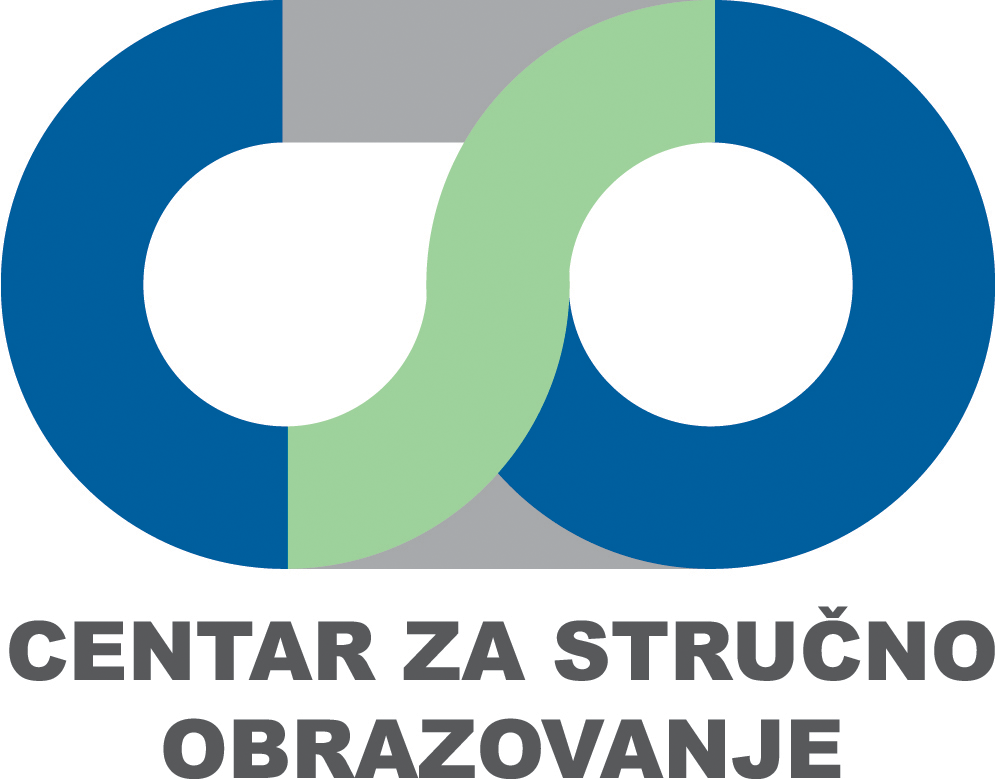 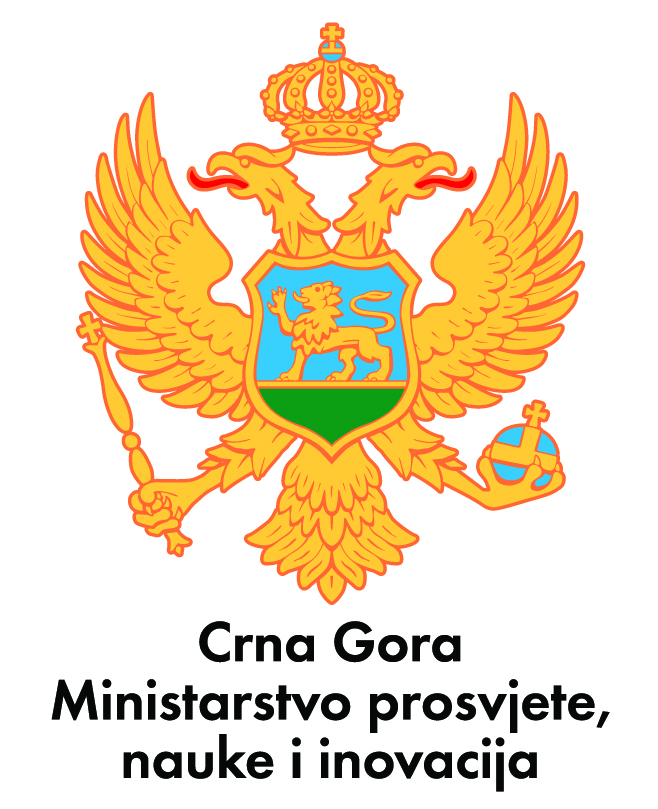 